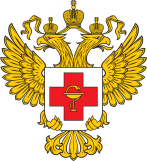 МИНИСТЕРСТВО ЗДРАВООХРАНЕНИЯ РОССИЙСКОЙ ФЕДЕРАЦИИ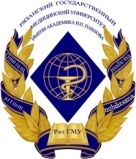 Федеральное государственное бюджетное образовательное учреждение высшего образования «Рязанский государственный медицинский университет имени академика И.П. Павлова»Министерства здравоохранения Российской Федерации(ФГБОУ ВО РязГМУ Минздрава России)IV ВСЕРОССИЙСКАЯ КОНФЕРЕНЦИЯ СТУДЕНТОВ И МОЛОДЫХ УЧЕНЫХ С МЕЖДУНАРОДНЫМ УЧАСТИЕМ «ПСИХОЛОГИЯ И МЕДИЦИНА: ПУТИ ПОИСКА ОПТИМАЛЬНОГО ВЗАИМОДЕЙСТВИЯ»22-24 НОЯБРЯ 2017 годаОрганизационный комитет Всероссийской конференции студентов и молодых ученых с международным участием «Психология и медицина: пути поиска оптимального взаимодействия» рад сообщить о проведении олимпиады по клинической психологии. В этом году принимаются только индивидуальные заявки на участие в олимпиаде!С 28 августа по 23 октября 2017 года на официальной странице конференции в сети Интернет http://rzgmu.ru/actions/2017/06/1710/ будет открыт доступ к файлам для регистрации и олимпиадным заданиям отборочного тура. Финал и награждение победителей состоятся в день открытия конференции – 22 ноября 2017 года. Участники, набравшие максимальное количество баллов за отборочный тур, будут извещены до 30 октября 2017 года для принятия решения об участии в финале олимпиады и церемонии награждения. Для участия в олимпиаде по клинической психологии необходимо скачать с официальной страницы конференции http://rzgmu.ru/actions/2017/06/1710/ бланк регистрации и внести в него ответы. Затем его необходимо распечатать, подписать и прислать отсканированную копию в адрес организационного комитета конференции (psymedconference@gmail.com). Ваша подпись на бланке удостоверяет Ваше авторство и Вашу ответственность за предоставленные ответы.   Олимпиада по клинической психологии предусматривает прохождение следующих этапов:1. отборочный тур. Участникам будет предложено 14 заданий для оценки базовых знаний из различных отраслей клинической психологии. Оценивается правильность и рациональность предложенного варианта ответа. За решение каждого задания можно получить от 0 до 5 баллов. Всего за отборочный тур – 70 баллов.2. финал – демонстрация умений и навыков в сфере клинической психологии. Участникам будут предложены для интерпретации и анализа результаты проведения проективных психодиагностических методик, материалы нейропсихологической и патопсихологической экспертиз, отрывки психотерапевтических сессий. Экспертная комиссия будет оценивать мастерство участников по следующим критериям: полнота и точность описания диагностических критериев; глубина анализа состояния высших психических функций и особенностей личности воображаемого клиента. Всего за этап – 30 баллов. Каждый участник олимпиады может набрать от 0 до 100 баллов. Участник, набравший абсолютный максимум баллов, признается победителем олимпиады по клинической психологии. Также присуждаются второе и третье места. Победители будут отмечены дипломами, сертификатами участников конференции и ценными призами. Все вопросы по участию в олимпиаде по клинической психологии, техническому обеспечению можно присылать на e-mail организационного комитета: psymedconference@gmail.comТел.: (4912) 46-08-67- кафедра общей и специальной психологии с курсом педагогики РязГМУ.